MANASAROWAR PUSHKARINI VIDYASHRAMA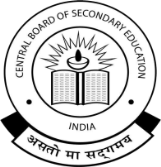 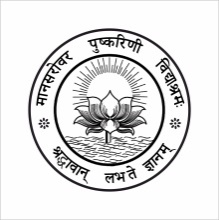 Hinkal Hundi, Vijayanagar II Stage, Mysore – 570017CBSE/AFF No/830043ADMISSION FOR CLASS 9 (2024-25)	Date: __________________CHILD'S DETAILS (To be filled in Block letters)Name of the Child	: _______________________________________________________   Boy / GirlDate of Birth		:    D	   D      M       M      Y      Y       Y      YMother's Name		: __________________________________________________________________Qualification		: __________________________________________________________________Occupation		: __________________________________________________________________Father's Name		: __________________________________________________________________Qualification		: __________________________________________________________________Occupation		: __________________________________________________________________Contact Number	: 1) ____________________________ 2)  ________________________________WhatsApp		: _________________________________________________________________Address		: _________________________________________________________________  __________________________________________________________________ 			  __________________________________________________________________			  Caste			: __________________________________________________________________I Language is English	: II Language Opted	: Kannada	    Hindi	 SanskritPrevious School Studied 	: ___________________________________________________________________Place			    	: ___________________________________________________________________Education Board 		:  State Syllabus	      	CBSE	          ICSE Are you interested to avail School Transport	  : YES 		NO Particulars of siblings studying in Manasarowar Pushkarini Vidyashrama :Name : _______________________________________  Class : _______________ Section : ______________Name : _______________________________________  Class : _______________ Section : ______________Signature* Admission to any class is strictly based on Performance in the Entrance test and availability of seat.